31330 Human neutrophil elastase (NE) immunoassay kitIntroduction of moleculeNeutrophil elastase (NE), also known as leukocyte elastase, serine elastase, and elaszym, is one of the hematopoietic serine proteases localized in the primary granules of polymorphonuclear neutrophils (PMNs)1. The primary function of NE is recognized as to participate in the clearance of invaded pathogens through its intracellular and extracellular killing as well as antimicrobial activity, and the degradation of extracellular matrix components, including elastin, collagens, fibroncetin and proteoglycans2.Performance and characteristics of assayA. Typical representation of standard curveThe following standard curve is provided for demonstration only. A standard curve should be generated for each set of sample assay.  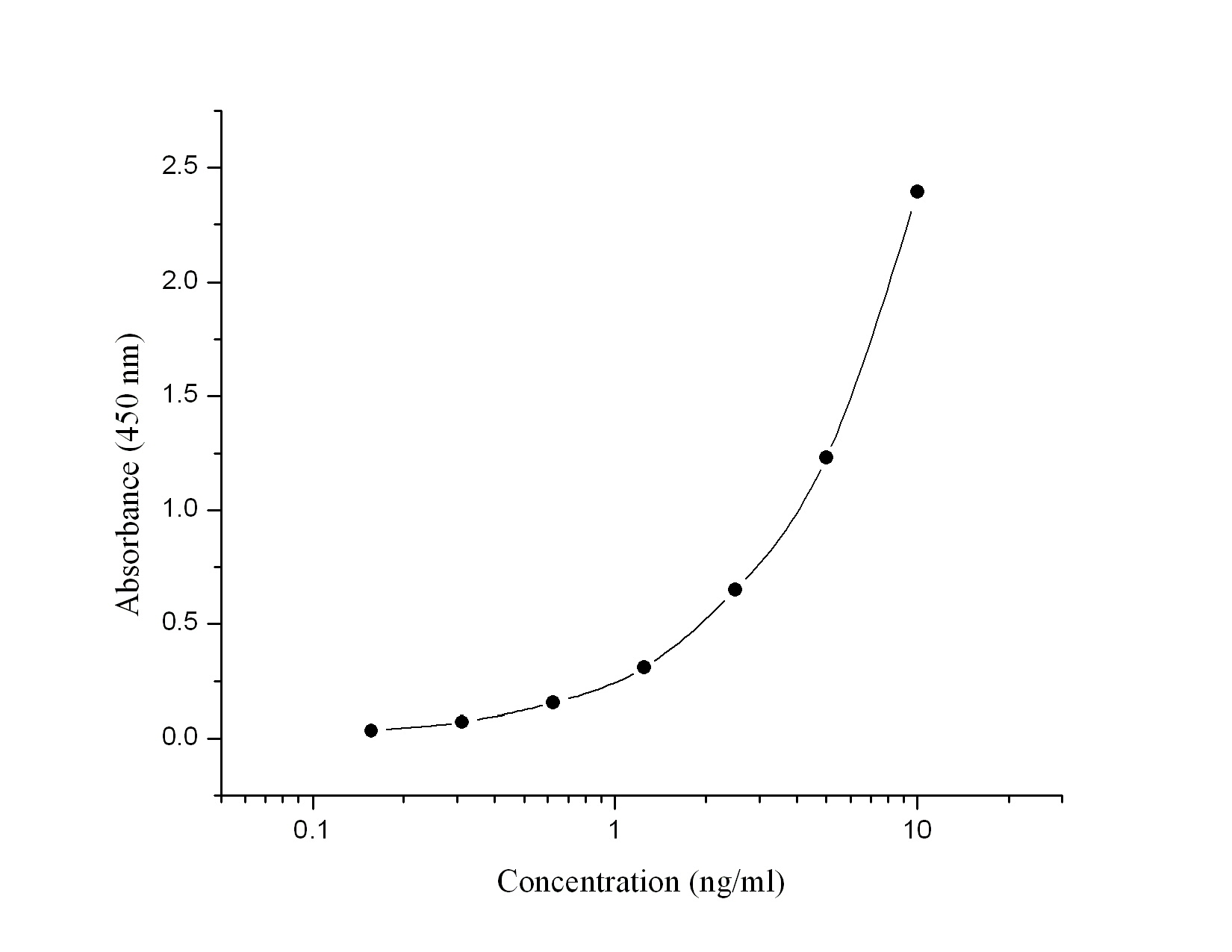 B. Sensitivity: Will update soonC. Precision: Will update soonD. Recovery: Will update soonE. Specificity: Will update soonF. Linearity: Will update soonG. Sample : Serum and plasmaH. Storage : 4CREFERENCES1. Korkmaz B et al., (2008) Biochimie 90:227-242.2.	Ginzberg HH et al., (2001) Am J Physiol Gastrointest Liver Physiol 281:G705-717.Human NE (ng/ml)Absorbance (450 nm)Blanked Absorbance00.0700.1560.1050.0350.3120.1420.0720.6250.2250.1551.250.3790.3092.50.720.6551.31.23102.4632.393